Ik heb voor mijn concurrentie analyse verschillende plaatjes opgezocht en heb daarbij een beoordelingstabel gemaakt waartoe deze voldoenDeze beoordeel ik in cijfers van 1-10 waarbij 1 de laagste score is en 10 de hoogste score is.        Afbeelding 1: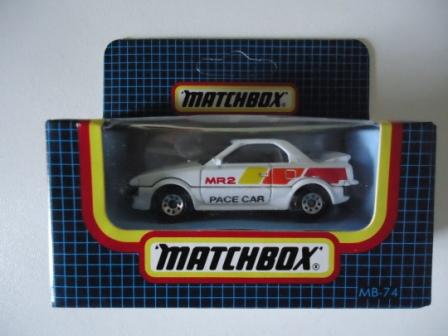 Afbeelding 2: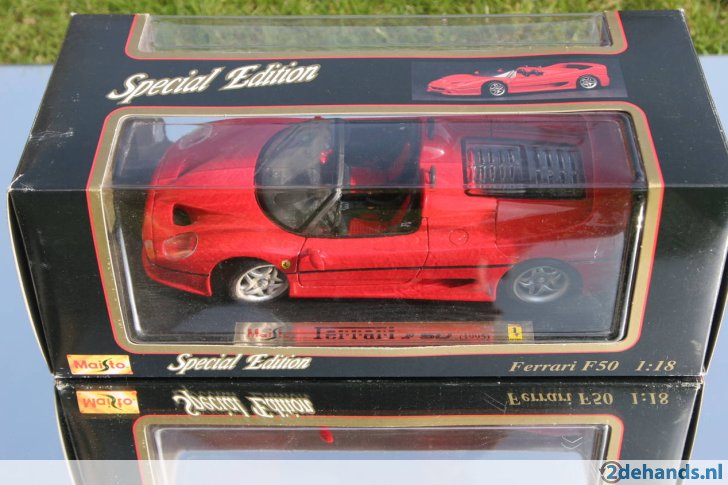 Afbeelding 3: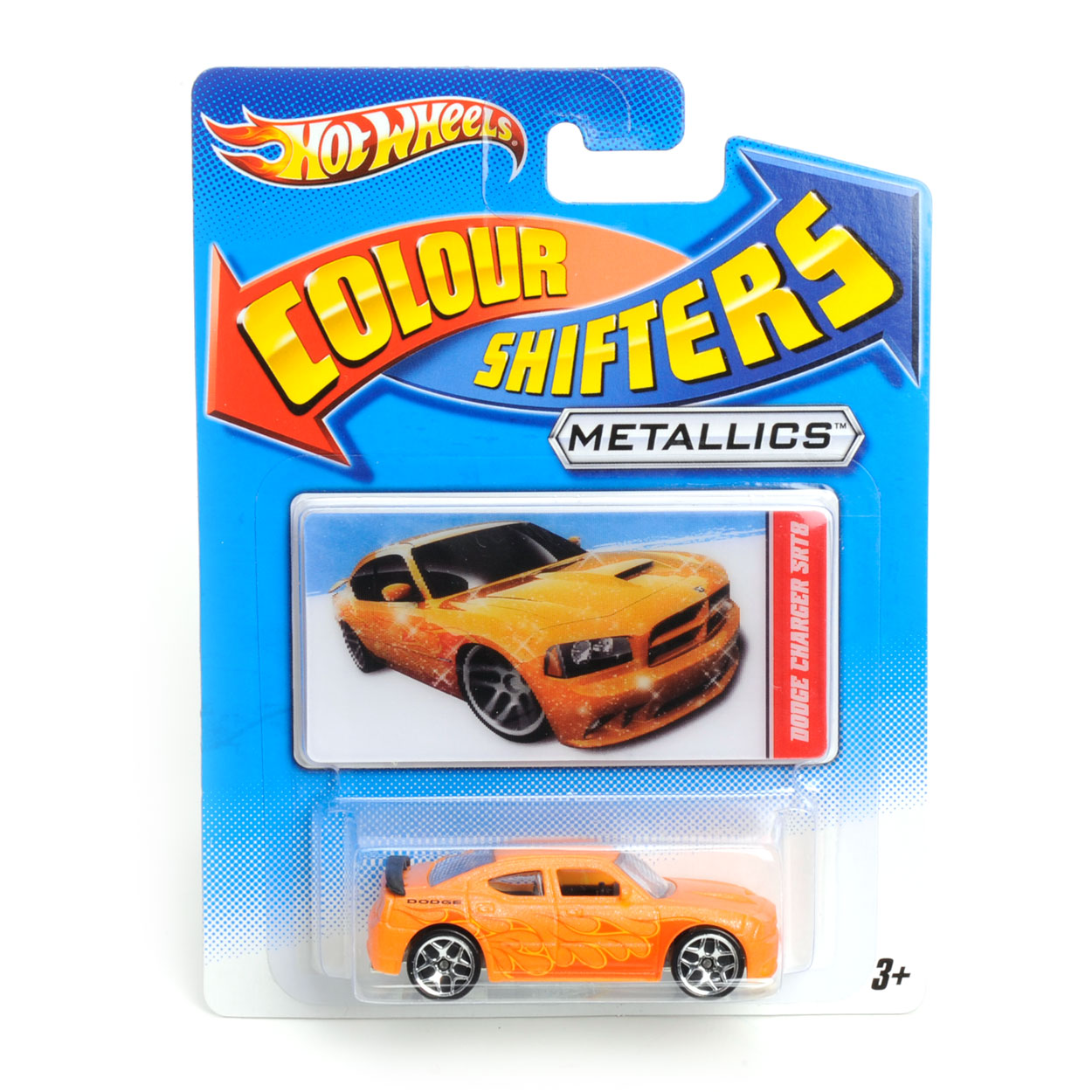 Afbeelding 4: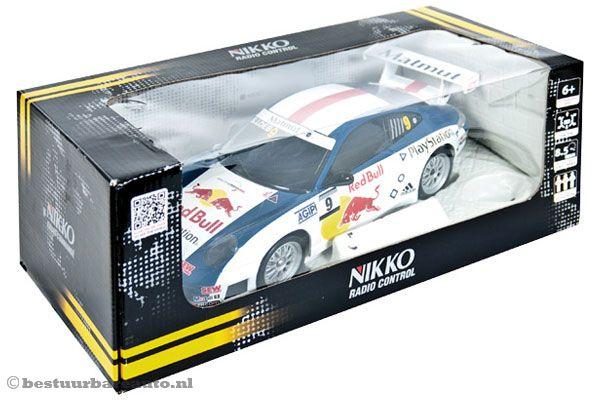 Afbeelding 5: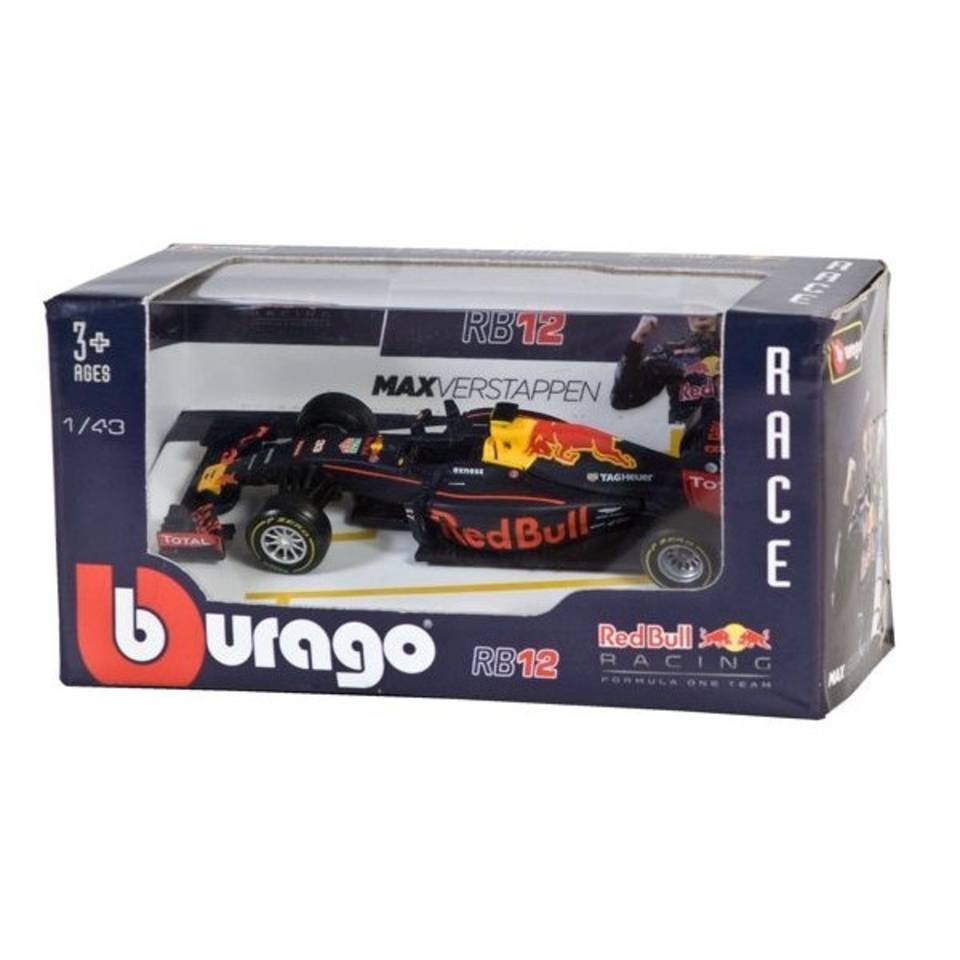 Afbeelding 6: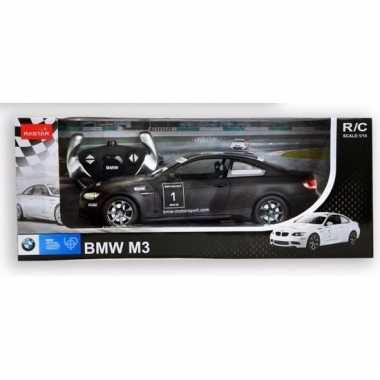 Beoordelingstabel: 1- 10Hierbij is 1 erg laag een no-goEn 10 het hoogste cijfer.materiaalStevigheid Uitwerking Uitstraling DoelgroepAfbeelding 167657Afbeelding 276787Afbeelding 377671Afbeelding 477777Afbeelding 576767Afbeelding 677888